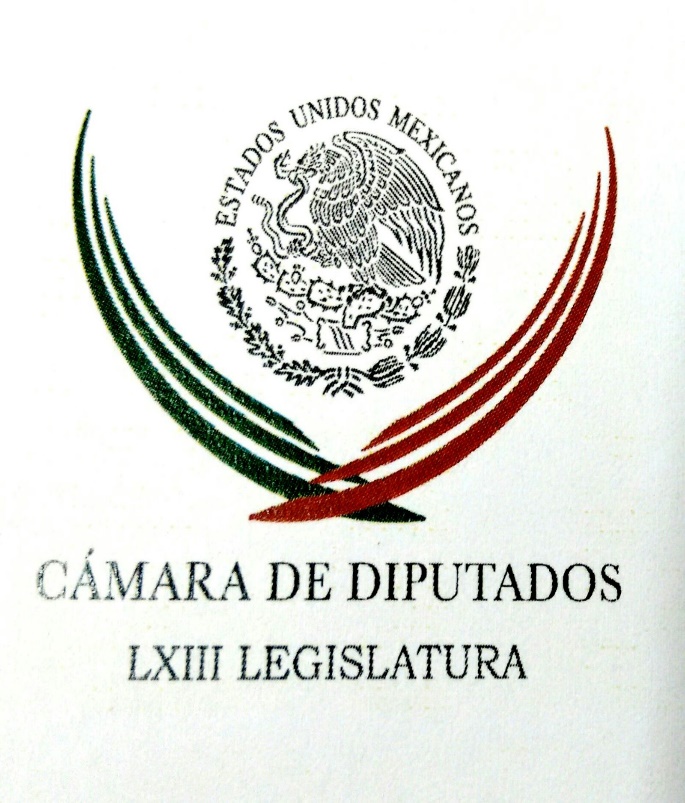 Carpeta InformativaPrimer CorteResumen: Cámara de Diputados avala convocatoria para elegir consejeros electorales del INEBeatriz Pagés. Campaña para descalificar a las Fuerzas Armadas mexicanasPRI alista Asamblea Nacional para agostoAdmiración por Calderón; temo por mí y por invitados a Premio Oswaldo Payá: Rosa María Payá22 de febrero de 2017TEMA(S): Trabajo Legislativo FECHA: 22/02/17HORA: 06:44NOTICIERO: Foro TVEMISIÓN: Primer CorteESTACIÓN: Canal 4GRUPO: Televisa0Cámara de Diputados avala convocatoria para elegir consejeros electorales del INEErik Camacho García, conductor: La Cámara de Diputados avaló la convocatoria ya para elegir a los tres consejeros del INE que están pendientes por un periodo de nueve años. Reportero no identificado con información de Héctor Guerrero: Por 354 votos a favor, el Pleno de la Cámara de Diputados aprobó la convocatoria para elegir a tres nuevos consejeros electorales del INE, consejeros para un periodo de nueve años, del 5 de abril de este año al 4 de abril del 2026 y que sustituirán a los actuales consejeros Beatriz Galindo, Arturo Sánchez y Javier Castillo, cuyo encargo concluye el 4 de abril próximo. La convocatoria establece que se deberá instalar un Comité Técnico de Evaluación a más tardar el 28 de febrero, integrado por siete personas, tres designadas por la Cámara de Diputados, dos por la Comisión Nacional de Derechos Humanos y dos por el INAI. El comité deberá seleccionar a los aspirantes mejor evaluados y entregar una lista de cinco personas para cada cargo, a más tardar el 30 de marzo, a la Junta de Coordinación Política, la cual deberá elaborar una terna con los nombres de los propuestos y someterla al pleno de la Cámara de Diputados para ser aprobada por las dos terceras partes a más tardar el 4 de abril. En caso de que no se alcance la mayoría calificada en las votaciones, la elección de los consejeros electorales se realizará ese mismo día mediante insaculación de los candidatos incluidos en cada una de las tres listas y también deberá ser aprobada por las dos terceras partes de los diputados del Pleno. Y en caso de no alcanzarse la votación requerida, la convocatoria contempla que las listas se remitan a la Suprema Corte de Justicia de la Nación para que éste poder lleve a cabo el proceso de insaculación ese mismo día, el 4 de abril. El periodo de inscripción de los aspirantes al cargo de consejero electoral del INE se llevará a cabo del 28 de febrero al 3 de marzo. Duración 1´59´´, ys/m.INFORMACIÓN GENERALTEMA(S): Información GeneralFECHA: 22/02/2017HORA: 06: 48 AMNOTICIERO: En los Tiempos de la RadioEMISIÓN: Primer CorteESTACION: 103.3 FMGRUPO: FormulaBeatriz Pagés. Campaña para descalificar a las Fuerzas Armadas mexicanas Oscar Mario Beteta, conductor. Vamos escuchar el comentario y análisis que hace en este espacio semana con semana la licenciada Beatriz Pagés. Te saludo con gusto Beatriz. Beatriz Páges, colaboradora: Buen día Oscar Mario. Hay líderes políticos, medios de comunicación y organizaciones sociales interesados en satanizar por consigna a las fuerzas armadas mexicanas, existe una evidente y oscura campaña para descalificar y desacreditar la guerra que libran soldados y marinos todos los días y sin descanso en contra del narcotráfico y sus principales cárteles. La crítica más reciente salió de (inaudible) Andrés Manuel López Obrador acusó a la Marina de haber masacrado a varios menores de edad al eliminar en Nayarit al líder del cártel de Sinaloa, Juan Francisco Patrón, conocido como "El H2". Cuando escuchas y lees este tipo de aseveraciones carentes de fundamento te preguntas, Oscar Mario, ¿a quienes realmente defienden todos esos líderes y medios de comunicación?, ¿de qué lado están?, porque así como hablan y así como manipulan la conciencia de la sociedad tal parece que son voceros del crimen organizado interesados en debilitar a la única institución que le está haciendo frente a los delincuentes de la droga. Cuando un periodista le preguntó recientemente a López Obrador por qué estaba ahora del lado de los empresarios cuando antes los criticaba, contestó: "Es que ya cambié". La falsa acusación que lanzó contra los marinos demuestra dos cosas; que no ha cambiado y que sigue mandando al diablo a las instituciones, su partido Morena junto con otros líderes de extrema izquierda y ONG iguales o similares a las que hicieron de Ayotzinapa un lucrativo negocio, presionan para impedir que el Congreso apruebe la Ley de Seguridad Interior”. El secretario de la Defensa, Salvador Cienfuegos, tuvo que salir a decir, "las fuerzas armadas no quieren una ley a modo", y efectivamente lo que necesita el país, como cualquier país donde se libra una lucha de esta naturaleza, es un marco jurídico que permita dentro de la legalidad acabar con el crimen, pero hay, por lo visto, a quienes no les conviene fortalecer a las fuerzas armadas y sí preservar el poder del crimen organizado. Hasta aquí mi comentario. Duración: 02’ 40” bmj/mTEMA(S): Información GeneralFECHA: 22/02/2017HORA: 06:32NOTICIERO: Fórmula OnlineEMISIÓN: Primer CorteESTACION: FórmulaGRUPO: Online0PRI alista Asamblea Nacional para agostoEl Consejo Político Nacional del PRI autorizó al Comité Ejecutivo Nacional emitir la convocatoria para celebrar la 22 Asamblea Nacional en la primera semana de agosto, luego que concluyan los procesos electorales.Ante la cúpula priista, el presidente nacional de esta fuerza política, Enrique Ochoa Reza, se comprometió a que sea una asamblea en la que se escuchen todas las voces del partido, en las que quepan todas las visiones, y que se discutan absolutamente todos los temas."Que participen todos los sectores y todas las organizaciones, que estén presentes todas las entidades federativas y que se escuchen las expresiones políticas de todas las regiones", subrayó y enfatizó que la apertura será total.Advirtió que el objetivo es claro y doble. "En primer lugar hagamos un diagnóstico y enmendemos juntos los atrasos que tenemos como instituto político. Y en segundo lugar, apuntalemos juntos nuestras fortalezas para ganar el futuro".Ochoa Reza sostuvo que la Asamblea Nacional del Partido Revolucionario Institucional (PRI) será la más viva y transformadora en su historia.En el acto, reconoció que 2016 fue un año de resultados mixtos, ya que se recuperó la confianza ciudadana en entidades donde eran oposición, pero también sufrieron descalabros importantes, "no lo podemos negar, nadie puede minimizar ese resultado. Ahora el escenario es diferente".Frente a los gobernadores de San Luis Potosí, Juan Manuel Carreras López; de Yucatán, Rolando Zapata Bello; de Jalisco, Aristóteles Sandoval Díaz; de Guerrero, Héctor Astudillo Flores, y de Campeche, Alejandro Moreno, dijo que 2017 es un año clave para todo el priismo.No obstante, admitió que hay un gran descontento en la sociedad, "sabemos que hay reclamos, sabemos que la exigencia ciudadana es mucha y la compartimos, sabemos que hay inquietud por el contexto económico nacional e internacional".En este contexto, afirmó que el PRI está del lado de la ciudadanía, por eso se ha exigido todo el esfuerzo de los gobiernos de la República y estatales para proteger la economía familiar.Puntualizó que han convocado a todos los partidos políticos a sumar fuerzas ante los desafíos que impone el nuevo gobierno de los Estados Unidos, y enfatizó que su partido pide y se deja invitar a un Acuerdo de Unidad Nacional, "porque aquí el equipo se llama México".También resaltó que el PRI se ha comprometido con los mexicanos migrantes y con sus familias, y señaló que los legisladores y el partido deben estar más presentes que nunca con esta comunidad, por lo que exhortó a ejercer la diplomacia parlamentaria.En ese sentido, Ochoa Reza reiteró que van a proteger el envío de las remesas, que sea seguro y que las familias mexicanas las reciban completas. Duración 0’00’’, nbsg/m. TEMA(S): Información General FECHA: 22/02/17HORA: 06:29NOTICIERO: En los Tiempos de la RadioEMISIÓN: Primer CorteESTACIÓN: 103.3 FMGRUPO: Radio Fórmula0Joaquín López Dóriga. Aumento en el precio de la gasolinaJoaquín López Dóriga, colaborador: De la reunión de este lunes con el Presidente de la República en la que tú estuviste presente para explicar los porqués del aumento en la gasolina y del viraje al precio oficial al libre, comentó, nos comentó que fue una decisión en la que no le importó su popularidad. Que la tuvo que implementar en un mal momento para él, para su gobierno y para su partido, que incluso hubo militantes -dijo- y colaboradores que le dijeron que no la hiciera, que no aumentara la gasolina, pero que sólo había dos caminos, endeudarse, subir impuestos y cancelar programas y cerrar medio gobierno, o liberar los precios que los fijan factores externos como el internacional del petróleo, el tipo de cambio, la nueva relación comercial con Estados Unidos, las negociaciones comerciales con Trump, en particular el TLC, las decisiones de la Fed en materia de tasas y hasta el futuro de la línea de crédito flexible del FMI de más de 90 mil millones de dólares. Yo sobre esto sólo diría que entiendo que el Presidente se hubiera podido evitar el aumento en el precio de la gasolina, lo hubiera evitado, pero también entiendo que en estas condiciones era inevitable. Duración 1´16´´, ys/m.TEMA(S): Información GeneralFECHA: 22/02/2017HORA: 07:25NOTICIERO: FórmulaEMISIÓN: Primer CorteESTACION: OnlineGRUPO: Fórmula0Admiración por Calderón; temo por mí y por invitados a Premio Oswaldo Payá: Rosa María PayáRosa María Payá, presidenta de la Red Latinoamericana de Jóvenes por la Democracia, señaló que el gobierno de Cuba está impidiendo expresarse libremente y reconocer la labor de los demócratas, como lo es con la entrega del Premio Oswaldo Payá: Libertad y Vida.Asimismo, dijo que teme por su vida, así como los invitados internacionales que estarán presenten en el evento programado para este miércoles 22 de febrero en La Habana. En entrevista con Ciro Gómez Leyva, la activista cubana señaló que no son hechos aparentes por parte del gobierno, son hechos muy concretos; además de que se ha ofendido al pueblo mexicano y al pueblo chileno al agredir al ex presidente Felipe Calderón y a la ex ministra y ex senadora Mariana Aylwin."Impedirles incluso abordar el avión que los trasladaría a La Habana precisamente para participar en la ceremonia de entrega del Premio Oswaldo Payá ‘Libertad y Vida', premio que se entrega a cuatro años, siete meses, del asesinato de mi padre Oswaldo Payá en Cuba, y que pretende reconocer la labor de don Patricio Aylwin, el primer presidente de la democracia chilena y del señor Luis Almagro, secretario general de la OEA".Incluso aseguró que tema por su vida, así como de todos los de la organización e invitados al evento a realizarse en La Habana donde se realizará un homenaje a su padre, el activista político Oswaldo Payá."Totalmente, de hecho estoy preocupada no solamente por nosotros, estoy preocupada por todos nuestros invitados internacionales, Juan Carlos Vargas, el representante de la Red en Chile, es uno de ello, miembro del directorio de la Red Latinoamericana de Jóvenes por la Democracia."Fue secuestrado en cuanto arribó al Aeropuerto Internacional de La Habana, estuvo secuestrado durante algunas horas, luego fue reembarcado en un vuelo de regreso, no sabemos qué le pasó, qué le hicieron durante el tiempo que lo tuvieron secuestrado. Hay varios activistas y miembros detenidos a esa hora para que no lleguen a la ceremonia, otros han sido amenazados con ser detenidos, amedrentados y todo esto para impedirnos expresarnos libremente".Por ello, Rosa María Payá consideró muy importante la declaración del ex mandatario Felipe Calderón y que pueda disminuir en algo el nivel de impunidad. La regresión no va a detenerse, agregó, porque no es la comunidad internacional ni la sociedad civil la que reprime, es el gobierno totalitario de La Habana."Pero el nivel de impunidad que tienen disminuirá en la medida en que la comunidad internacional tenga el coraje que tuvo el ex presidente Felipe Calderón, que alce su voz por eso que dentro de Cuba queremos lo mismo que tienen los mexicanos, queremos lo mismo que tienen los chilenos, queremos construir nuestro país con nuestras posibilidades y a partir de nuestra libertad". Duración 0’00’’, nbsg/m. 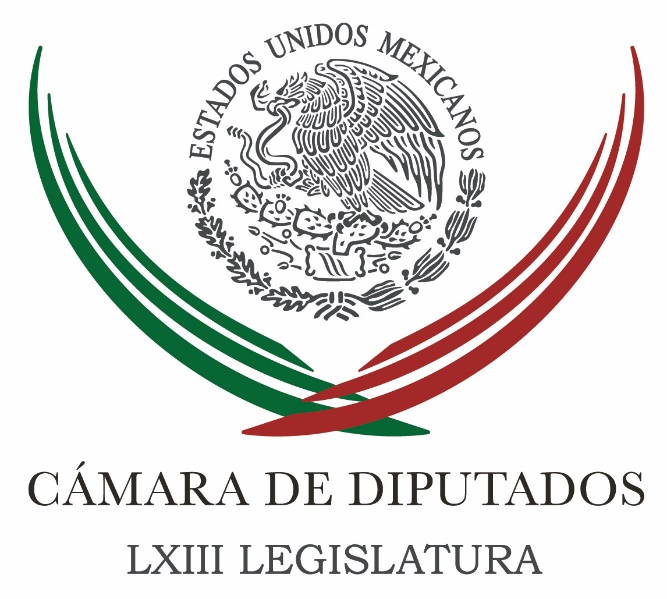 Carpeta InformativaSegundo CorteResumen: Inicia reunión de Videgaray con diputadosCecilia Soto. Comparecencia del cancillerArlette Muñoz Ley de migración de retornoLlama el Partido Verde a homologar criterios para adquirir medicamentosSHCP mueve precios de gasolina como le conviene, no permitirá que bajen: MorenaMéxico no aceptará nuevas disposiciones migratorias de EEUU: VidegaraySRE podría llevar a litigio internacional casos de deportados por TrumpOchoa Reza exige a autoridades federales aprehender a Javier DuarteVázquez Mota rechaza ser el 'plan B' del PRILópez Obrador pide firmar petición contra política migratoria de Donald Trump22 de febrero 2017TEMA(S): Trabajo Legislativo FECHA: 22/02/17HORA: 12:24 PMNOTICIERO: Enfoque OnlineEMISIÓN: Segundo CorteESTACION: Online GRUPO: NRM ComunicacionesInicia reunión de Videgaray con diputadosEl secretario de Relaciones Exteriores, Luis Videgaray, se reúne con la Junta de Coordinación Política de la Cámara de Diputados, desde hace 30 minutos para hablar sobre la situación actual de la relación con Estados Unidos y la postura de México ante las órdenes ejecutivas de Donald Trump entre ellas las de carácter migratorio.Legisladores de oposición, informaron que exigirán al canciller que enarbole una estrategia integral y firme para hacer frente a la política xenofóbica de Donald Trump.Señalaron que esperan que haya claridad en la postura de México frente a las órdenes ejecutivas firmadas por Donald Trump, que enturbian la relación y las negociaciones bilaterales.Indicaron que hace falta más firmeza en la postura de México frente a la estrategia de un empresario más que de un presidente.El encuentro privado de Videgaray se lleva a cabo en las oficinas de la Junta de Coordinación Política del recinto legislativo de San Lázaro, e inició antes del mediodía. /gh/mTEMA(S): Trabajo LegislativoFECHA: 22/02/2017HORA: 08: 13 AMNOTICIERO: Noticias MVSEMISIÓN: Segundo CorteESTACION: 102.5 FMGRUPO: MVS ComunicacionesCecilia Soto. Comparecencia del cancillerLuis Cárdenas, conductor: ¿Oye qué pasó, porque sí va hoy Videgaray al Congreso? Cecilia Soto (CS): Pero no va al Congreso, va con la Junta de Coordinación Política, que no es el Congreso. La Cámara de Diputados ha venido renunciando a hacer un contrapoder, un poder que balancee, que cuestione al poder ejecutivo. Yo creo que al Canciller le damos miedo, no quiere salir un poco raspado, porque la otra cosa importante es que la Junta de Coordinación Política no son expertos en política exterior, en cambio, en la Comisión de Relaciones Exteriores pues estamos bastante involucrados en el tema. LC: Hoy comienza una agenda, una reunión bilateral, mañana estará reunido Tillerson con Videgaray, pero también con Chong, con Meade, creo que hasta con Coldwell, Ildefonso Guajardo y también con el Presidente de tu partido. CS: Trump todavía en su conferencia de prensa volvió a insultar a México, volvió a hablar del muro y creo que es muy importante hacer sentir el disgusto que tocaba. Los legisladores de los estados que producen maíz, que son todos los que votaron por Trump están muy preocupados de que México les deje de comprar, somos el mayor comprador de maíz forrajero en el mundo. Yo creo que dentro del gobierno hay un debate tan fuerte como el que hay en la Sociedad Civil, simplemente que no se da a conocer. LC: Gracias Cecilia Soto. Duración: 07’ 13” bmj/mTEMA(S): Trabajo LegislativoFECHA: 22/02/2017HORA: 08: 46 AMNOTICIERO: La RedEMISIÓN: Segundo CorteESTACION: 92.1 FMGRUPO: Radio CentroArlette Muñoz Ley de migración de retornoVía telefónica Arlette Muñoz, diputada del Partido Acción Nacional integrante de la Comisión de Relaciones Exteriores en la Cámara de Diputados, indica que el objetivo de la iniciativa de la nueva ley de migración de retorno, es regular el reingreso de todos los mexicanos que sean sujetos de deportación o que de manera voluntaria decidan regresar a territorio nacional. Duración: 06’ 57” bmj/mTEMA(S): Trabajo Legislativo FECHA: 22/02/17HORA: 13:17 PMNOTICIERO: Excélsior OnlineEMISIÓN: Segundo CorteESTACION: Online GRUPO: Imagen Llama el Partido Verde a homologar criterios para adquirir medicamentosEl coordinador del Partido Verde en la Cámara de Diputados, Jesús Sesma Suárez solicitó a las dependencias del sector salud fortalecer la homologación de servicios, criterios y procedimientos para adquirir medicamentos, ya que continúan presentándose casos en los que un proveedor vende los mismos productos a diferentes precios.El diputado federal aseguró que al implementar un marco legal que obligue a los involucrados a comprar o vender al precio más bajo y con productos de la mejor calidad, se evitarán compras con sobreprecios, se hará un mejor gasto del presupuesto y se dará un paso firme para alcanzar la universalidad de la salud.“Mientras más rápido se concrete en la totalidad del sector salud esta medida, más dinero podrá destinarse a otras áreas y se podrán ofrecer más y mejores servicios, además el combate a las prácticas desleales en la compra-venta de medicamentos e insumos, sin duda es beneficiosa para el país y el desarrollo del sector a corto y largo plazo, por lo que confío en que habrá sensibilidad para concretar esta medida”, subrayó.Recordó que desde el año pasado, el Partido Verde presentó iniciativas de ley en materia de homologación de servicios y criterios de compra de dicho sector y aseguró que ha trabajado para mejorar la atención médica en beneficio de los mexicanos, especialmente en el problema de desabasto de medicamentos en las instituciones de salud pública. /gh/mTEMA(S): Información GeneralFECHA: 22/02/2017HORA: 10:36 AMNOTICIERO: Fórmula OnlineEMISIÓN: Segundo CorteESTACION: OnlineGRUPO: FórmulaSHCP mueve precios de gasolina como le conviene, no permitirá que bajen: MorenaEl senador de Morena, Mario Delgado, dijo que la Secretaría de Hacienda y Crédito Público (SHCP) mueve el precio de la gasolina como le conviene y no va a permitir que los precios bajen. En entrevista para el programa "Ciro Gómez Leyva por la mañana", precisó que la gasolina es otro elemento para recaudar impuestos, por lo que Hacienda presionará para que los precios suban.Aseveró que el gobierno pudo bajar mucho más el precio de la gasolina, ya que de haber respetado la fórmula del 27 de diciembre, y de haber precios libres, la Magna hubiera bajado un peso con 17 centavos por litro y la Premium un peso con 89 centavos; "sin embargo, cambia la fórmula para no transferir este beneficio a la ciudadanía y el gobierno recaudar más".Ante esto, Mario Delgado reveló que el gobierno compra la gasolina más barata en Texas y utiliza menos dólares para pagar, por lo que "es un discurso doble esto de que tenemos precios libres, pero en realidad son precios controlados que Hacienda está moviendo a lo que le convenga". Por otro lado, informó que pusieron una iniciativa en el Senado para que los remanentes del Banco de México, que serán históricos este año, una parte se dedique a recuperar las refinerías, ya que más del 70 por ciento de la gasolina que consumimos viene de los Estados Unidos, lo cual "nos deja en una extrema vulnerabilidad y si Trump amanece con el copete chueco, pues nos cierra la llave y tenemos reservas para dos días".Dijo que el remanente podría llegar hasta los 500 mil millones de pesos, de los cuales, podrían destinarse 150 mil millones de pesos a la reconfiguración, mantenimiento y puesta en operación de las refinerías y la otra parte a pagar deuda. Duración 0’00’’, nbsg/m. TEMA(S): Información General FECHA: 22/02/17HORA: 00:00NOTICIERO: MVS Noticias OnlineEMISIÓN: Segundo CorteESTACIÓN: OnlineGRUPO: MVS Comunicaciones México no aceptará nuevas disposiciones migratorias de EEUU: VidegarayMéxico no va a aceptar nuevas disposiciones migratorias de Estados Unidos y no dudará en acudir a instancias internacionales como la Organización de Naciones Unidas (ONU) para defender los derechos humanos de los inmigrantes, dijo el miércoles el canciller, Luis Videgaray.Sus declaraciones ocurrieron horas antes de que los secretarios de Estado y de Seguridad Nacional estadunidenses, Rex Tillerson y John Kelly, viajen a México el miércoles para reuniones con funcionarios así como con el presidente, Enrique Peña Nieto, el jueves."En primer lugar quiero decir que esto será el tema fundamental que habremos de hablar y de discutir con los secretarios de gobierno de los Estados Unidos que visitan a partir de hoy nuestro país. Este es inevitablemente y por convicción el primer punto en la agenda", dijo Videgaray.El gobierno de Donald Trump informó el martes que planea considerar a casi todos los indocumentados como sujetos a deportación, pero dejará las protecciones vigentes para los conocidos como dreamers quienes llegaron al país cuando eran niños."En segundo lugar quiero dejar claro de la manera más enfática que el gobierno de México y el pueblo de México no tienen por qué aceptar disposiciones que de manera unilateral un gobierno quiere imponer a otro. Eso no lo vamos a aceptar porque no tenemos por qué hacerlo, no es en el interés de México", agregó. ys/m.TEMA(S): Información GeneralFECHA: 22/02/17HORA: 12:21 PMNOTICIERO: Excélsior OnlineEMISIÓN: Segundo CorteESTACION: Online GRUPO: Imagen SRE podría llevar a litigio internacional casos de deportados por TrumpEl ministro Jacob Prado González, director General de Protección a Mexicanos en el Exterior de la Secretaría de Relaciones Exteriores (SRE), informó que se analiza la posibilidad de llevar a litigio en foros internacionales algunos casos de repatriación de migrantes mexicanos.Al participar en el Foro “Alternativas Democráticas ante las deportaciones masivas”, organizado por el Partido de la Revolución Democrática (PRD) en la Cámara de Diputados, el funcionario llamó a los mexicanos que cuenten con la residencia permanente, se naturalicen inmediatamente, para evitar deportaciones irregulares.Ante la alerta de deportaciones de mexicanos con antecedentes criminales, Eunice Rendón Cárdenas, coordinadora de Agenda Migrante, advirtió que de 500 mil repatriados, únicamente 27 mil tienen en sus antecedentes un delito grave, por lo que se debe evitar la doble estigmatización de los mexicanos repatriados.“Hay que entender que mucho de estos migrantes tienen recursos, se fueron y ha construido un patrimonio, así que no perdamos de vista que los mexicanos de retorno no únicamente van a venir y hay que ayudarlos, sino que también son una oportunidad de sumergir a terceros en cadena de valor”, puntualizó la activista. /gh/mTEMA(S): Información GeneralFECHA: 22/02/2017HORA: 11: 25 AMNOTICIERO: 24 Horas OnlineEMISIÓN: Segundo CorteESTACION: OnlineGRUPO: 24 HorasOchoa Reza exige a autoridades federales aprehender a Javier DuarteEl líder nacional del PRI, Enrique Ochoa Reza, exigió a las autoridades federales cumplir las órdenes de aprehensión en contra del ex gobernador de Veracruz, Javier Duarte.“Es una naturaleza que no tiene nombre y se debe cumplir puntualmente el Estado de derecho en nuestro país”, reclamó el presidente del tricolor durante la 61 Sesión Extraordinaria del Consejo Político Nacional (CPN), en la sede nacional del partido.Ochoa Reza arremetió contra el ex mandatario en términos éticos y políticos y aseguró que nunca permitirá que esa corrupción manche al tricolor. “Como padre de familia no lo puedo aceptar, no podría permitir que una hija fuera afectada por la sinvergüenzada de un corrupto”.“Toco madera porque no me quisiera nunca imaginar que mi hija Sofía María se enferme y yo la lleve a un hospital y resulte que tiempo después me entere que el medicamento que no la alivió fue producto de que estaba vencido”, apuntó. bmj/mTEMA(S): Información General FECHA: 22/02/17HORA: 00:00NOTICIERO: MVS Noticias OnlineEMISIÓN: Segundo CorteESTACIÓN: OnlineGRUPO: MVS ComunicacionesVázquez Mota rechaza ser el 'plan B' del PRILa precandidata del PAN a la gubernatura del Estado de México, Josefina Vázquez Mota rechazó las especulaciones que la señalan como el “Plan B” del PRI para ganar los comicios del 4 de junio.La aspirante panista rechazó también que haya tenido negociación alguna u oculta con las huestes priistas y descartó que su participación sirva para allanarle el camino al precandidato del PRI, Alfredo del Mazo Mazo.En entrevista la ex candidata presidencial sostuvo que la única negociación que ha tenido es con los liderazgos de Acción Nacional para encabezar el proyecto de la gubernatura mexiquense, misma que -sostuvo- ganará para terminar con 90 años de malos gobiernos.“Es falso, soy el Plan A de mi partido; mi único pacto es con la ciudadanía que va a ser la protagonista de esta campaña, una campaña con rostro ciudadano, con las voces de la gente. Aquí la única negociación ha sido con los actores de mi partido, estoy orgullosa de ir con las siglas de Acción Nacional”, respondió a pregunta expresa.Josefina Vázquez no cerró la posibilidad de impulsar un gobierno de coalición en caso de ganar las elecciones del Estado de México.La precandidata panista indicó que previo a la designación directa por parte del Comité Ejecutivo Nacional del PAN se encuentra platicando con el resto de los aspirantes a efecto de asegurar la unidad e inclusión de todos los grupos. Incluso dijo que ya tuvo acercamientos con el diputado federal, Ulises Ramírez quien ha impugnado el proceso interno para la elección del candidato del PAN. ys/m.TEMA(S): Información GeneralFECHA: 22/02/2017HORA: 09: 15 AMNOTICIERO: 24 Horas OnlineEMISIÓN: Segundo CorteESTACION: OnlineGRUPO: 24 HorasLópez Obrador pide firmar petición contra política migratoria de Donald TrumpEl dirigente del partido Morena, Andrés Manuel López Obrador, invitó a los seguidores del movimiento como al resto de los ciudadanos para firmar la petición “¡Detengamos el muro y las deportaciones racistas de Trump! demandamos medidas cautelares a la Comisión Interamericana”.El ex candidato presidencial explicó a través de un video que subió a Facebook que el 15 de marzo estará en la Comisión Interamericana de Derechos Humanos (CIDH), en Washington y dijo que el abogado que los está asesorando es Netzaí Sandoval, quien hizo la petición en la plataforma avaaz.org.La petición al momento ha sido apoyada por mil 818 personas.En el sitio de internet se explica que la denuncia tiene como objetivo combatir en instancias internacionales las dos órdenes ejecutivas emitidas el 25 de enero por el presidente Trump, denominadas “Mejorar la Seguridad Pública en el Interior de los Estados Unidos” y “Mejoras en la Seguridad Fronteriza y en la Inmigración”.“Violan la presunción de inocencia, desconocen el derecho de asilo, ignoran el debido proceso, omiten las protecciones relativas a los niños migrantes, poseen un contenido discriminatorio, homologan delitos graves con faltas menores, fomentan la expulsión colectiva de extranjeros sin atender a las condiciones particulares de cada caso y atropellan el Jus Cogens internacional”, señala, el documento.Entre las personalidades de la opinión pública que apoyan la medida destacan el exministro de la Suprema Corte de Justicia de la Nación (SCJN), Genaro David Góngora Pimentel, el activista de New York, John Burroughs; los académicos John Ackerman, Manuel Becerra, Jaime Cárdenas Gracia, Claudia Mendoza Antúnez, así como Francisco Aureo Acevedo Castro y Juan Antonio Araujo RivaPalacio; del Instituto Mexicano para la Justicia, Javier Quijano Baz, del despacho Quijano, Cortina y De la Torre Abogados, y los abogados Julio Scherer Ibarra y Netzaí Sandoval Ballesteros. bmj/m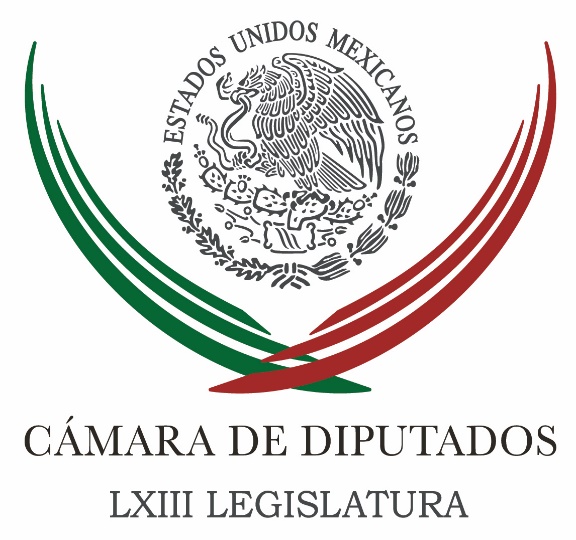 Carpeta InformativaTercer CorteResumen: México no debe ceder a presiones o chantajes de EEUU, exigen en San LázaroDiputados reiteran cierre de filas ante Trump, pero exigen más firmeza a VidegarayReforma Laboral promueve seguridad social, destaca legisladora Ríos Piter destaca garantizar defensa de mexicanos en EUMéxico no acepta imposiciones de ningún país en materia migratoria, sostiene Peña NietoEncuentro Peña-Trump no está previsto por ahora: VidegarayMéxico busca diversificación de mercados, no imposición de aranceles: GuajardoEspaldarazo de Conago a Gobierno Federal en materia energética22 de febrero de 2017TEMA(S): Trabajo LegislativoFECHA: 22/02/2017HORA: 15:25NOTICIERO: Noticias MVSEMISIÓN: Tercer CorteESTACION: OnlineGRUPO: MVS Comunicaciones0México no debe ceder a presiones o chantajes de EEUU, exigen en San LázaroEl presidente de la Mesa Directiva de la Cámara de Diputados, Javier Bolaños coincidió con la postura de la Secretaria de Relaciones Exteriores (SRE), respecto a México no debe ceder ni aceptar presiones o chantajes del gobierno de los Estados Unidos, con el que se debe negociar “de igual a igual”.El legislador del Partido Acción Nacional (PAN) subrayó que así como los sectores y la sociedad en su conjunto ha respondido a los llamados a la unidad con el Estado mexicano, los gobernantes deben responder con mayor firmeza ante las agresiones y amagos del Presidente Donald Trump.“Es una unidad que tiene que ver con que se tomen decisiones firmes, serias, responsables y que, por ningún motivo, se acepte ninguna presión, ningún chantaje; que se negocie de igual a igual, ya basta de tantas agresiones, ya basta de tantos discursos ofensivos hacia nuestro país”, dijo.Lamentó que ante el cumplimiento de las amenazas del gobierno norteamericano contra migrantes mexicanos que están siendo deportados, es lamentable que hasta el momento el Gobierno Federal no haya dado una sola respuesta. “La importancia de que se preserve la buena vecindad.  Esa decisión, además, que se toma en torno a que todo migrante que esté de manera ilegal en Estados Unidos sea deportado de inmediato a México, la víspera de la llegada de los secretarios de Estado a nuestro país nuevamente ofende, lastima, genera confusión, por supuesto, y merece una respuesta que no la he escuchado, una respuesta muy seria y muy firme por parte de la autoridad mexicana”, recriminó.Apuntó que frente a las amenazas de deportación lanzadas contra los migrantes mexicanos, a las que calificó como autoritarias, irresponsables e inaceptables, porque vulneran los derechos humanos, es necesario que el gobierno mexicano se manifieste claramente, y así se le solicitará al canciller Luis Videgaray.“Yo hago un llamado muy puntual para que la autoridad mexicana responda en consecuencia (…) Yo seré muy claro en pedirle una declaración fuerte, sólida, consistente en torno a esta circunstancia que, sin ninguna duda, nuevamente agravia a México, pero, además, también lastima mucho los derechos de las personas que están siendo expulsadas en Estados Unidos”, apuntó.Agregó que hasta el momento, el único que ha dado respuestas firmes ante la postura de Estados Unidos hacia México ha sido el titular de la Secretaría de Economía (SE), Ildefonso Guajardo y se espera que con la visita de los secretarios de Estado y de Seguridad Interior, el canciller mexicano actúe del mismo modo.Reconoció que la más reciente orden ejecutiva en materia de inmigración del gobierno estadounidense complica aún más la relación bilateral y por ello es preciso que la autoridad federal responda.“No puede ser que por un lado se manden señales de diálogo y de apertura y, por otro lado, se tomen decisiones que, reitero, nos agravian y enturbian, por decir lo menos, las relaciones entre los países y la necesaria construcción de una mesa de diálogo en igualdad de circunstancias”, alertó.El legislador por Morelos subrayó que al gobierno le hace falta firmeza en las declaraciones y aún más en las acciones, así como ir a la mesa del diálogo y la negociación con claridad y en igualdad de condiciones. Duración 0’00’’, nbsg/m. TEMA(S): Información GeneralFECHA: 22/02/17HORA: NOTICIERO: Noticias MVSEMISIÓN: Tercer CorteESTACION: InternetGRUPO: MVSDiputados reiteran cierre de filas ante Trump, pero exigen más firmeza a VidegarayAngélica Melín, reportera: En la Cámara de Diputados, legisladores del Partido Revolucionario Institucional (PRI), del Partido de la Revolución Democrática (PRD) y el Partido Verde (PVEM) coincidieron en la necesidad de reforzar el acompañamiento del Congreso de la Unión al Gobierno Federal, para defender los derechos de los connacionales.“Un plan de acción nuestro específico, para que podamos caminar en una perspectiva de acciones contundentes, claras, precisas que como bien se exigió, el gobierno mexicano y el Estado mexicano en su conjunto debe tener una posición clara, una posición firme, de mucha contundencia e inteligencia frente a esta actitud que reiteradamente se manifiesta hostil” hacia nuestro país, enfatizó el vicecoordinador del PRD, Jesús Zambrano.En tanto, el diputado de Movimiento de Regeneración Nacional (MORENA), Vidal Llerenas insistió en que a la Cancillería y al Estado mexicano les falta firmeza para hacer frente a las políticas antimigratorias del Presidente Donald Trump. El vicecoordinador de la bancada de MORENA, Virgilio Caballero, subrayó que la política exterior de México no es clara, no hay contundencia al responder a las amenazas del mandatario estadounidense, cuya orden de expulsar a los migrantes mexicanos y de otras nacionalidades ya se está cumpliendo.A nombre del Sol Azteca, el diputado Agustín Basave indicó que le dijo directamente al canciller Luis Videgaray que el gobierno mexicano sigue siendo demasiado “sumiso” y débil frente a Trump.“Le dije que percibimos, que vemos un gobierno débil, un gobierno sumiso, que así no se trata con una persona como Trump, que así no se logra nada positivo; que con una persona como él se tiene que negociar desde una posición de fuerza, de firmeza, de dignidad y no como se ha hecho hasta ahora. Le dije también que eso de la unidad nacional no se da en torno a una persona, sino a causas”, y la causa son los mexicanos que viven en Estados Unidos y también quienes residen en el territorio nacional, sentenció Basave Benítez.Directo y sin rodeos, el ex presidente nacional del PRD señaló que en lo particular no quedó satisfecho con los argumentos del secretario de Relaciones Exteriores, incluso dijo no saber si les habló en serio o les dio “el avión”. Sin embargo, será durante la reunión que funcionarios mexicanos tendrán este jueves 23 de febrero con los secretarios de Estado y de Seguridad Interior de Estados Unidos, cuando se revele la verdadera posición del gobierno mexicano.El coordinador del Partido Acción Nacional (PAN), Marko Cortés, expresó su preocupación por el exceso de “conciliación” ante un mandatario que resultó ser un “bravucón”; y por la poca efectividad del diálogo y las negociaciones con Estados Unidos.Por Movimiento Ciudadano (MC), el coordinador Clemente Castañeda detalló que se le pidió al canciller Videgaray comparecer públicamente ante comisiones en San Lázaro, a fin de que la ciudadanía en su conjunto esté al tanto de las decisiones del Ejecutivo Federal en torno a la relación con la Unión Americana. Asimismo, dijo, se le solicitó acudir a los organismos internacionales a denunciar las ofensas y expresiones de odio y racismo del Presidente Trump; y emprender medidas contundentes para impedir la construcción de un nuevo muro fronterizo.En tanto, los diputados del PVEM, encabezados por el coordinador Jesús Sesma, manifestaron su respaldo al desempeño del canciller Videgaray Caso en la encomienda de participar en el diálogo y negociaciones con Estados Unidos, en especial en lo que refiere a los derechos de los migrantes.Sesma Suárez coincidió con lo dicho por el funcionario, en cuanto a que no se aceptará ninguna imposición del gobierno estadounidense.En tanto, los diputados del PRI, a través de la presidencia de la Comisión de Relaciones Exteriores, dieron a conocer una propuesta de plan de acción que involucra al Legislativo, a fin de apuntalar la defensa de los connacionales.El documento titulado “Propuesta de participación de la Cámara de Diputados en materia de Política Exterior” contempla una serie de acciones en las que los congresistas podrían intervenir, incluyendo visitas a los consulados de México en Estados Unidos, así como la realización de reuniones interparlamentarias con otras naciones.Propone crear mecanismos de acompañamiento en las negociaciones en torno al Tratado de Libre Comercio (TLC), a través de reuniones entre legisladores y funcionarios federales. Prevé coordinar y redoblar la presencia de diputados en la asistencia y orientación a los paisanos, con apoyo del Instituto Nacional de Migración (INM), los sistemas DIF a nivel nacional y estatal, así como el Instituto de los Mexicanos en el Exterior (IME).Sugiere realizar visitas de trabajo a los consulados de México en puntos estratégicos y prioritarios como Washington, San Diego, Los Ángeles, Sacramento, Atlanta, Tucson, McAllen, El Paso, Houston, Austin, Nueva York y Chicago, otras ciudades fronterizas y los que mayor número de paisanos atienden.Asimismo, se propone redoblar tareas para confirmar la reunión interparlamentaria México-Estados Unidos, prevista para junio del 2017; así como organizar encuentros con legisladores norteamericanos que se han declarado “amigos” de México.Plantea buscar reuniones con actores políticos, sociales, económicos y estratégicos en el país vecino, incluyendo medios de comunicación, líderes religiosos e intelectuales; así como invitar a México a congresistas estadounidenses.Pide estrechar contacto con los mexicanos en Estados Unidos, para brindarles mayor apoyo en materias de educación, trabajo, seguridad social y salud; realizar foros de discusión y lanzar campañas de comunicación en medios masivos a través de entrevistas con legisladores y la publicación de artículos de opinión. Masn/mTEMA(S): Trabajo Legislativo FECHA: 22/02/17HORA: 14:21NOTICIERO: Notimex / EMISIÓN: Tercer Corte  ESTACION: Online GRUPO: Notimex 0Reforma Laboral promueve seguridad social, destaca legisladora Con la actualización de las tablas de enfermedades y de valuación de incapacidades permanentes se podrán reconocer nuevos padecimientos derivados de la actividad económica de los trabajadores, aseveró la legisladora Georgina Zapata Lucero.La presidenta de la Comisión de Trabajo y Previsión Social de la Cámara de Diputados subrayó que esta reforma laboral es trascendental para los empleados y patrones, pues promueve una cultura cuyo objetivo es la salud física-emocional y la seguridad social.En entrevista, aclaró que la reforma a la Ley Federal del Trabajo aprobada la víspera “fortalece los derechos de los trabajadores mexicanos, al permitirse una buena gestión del proceso y atención médica acorde a las implicaciones de su actividad”.Recordó que el pleno de la Cámara de Diputados aprobó reformas a los artículos 513 y 515 de dicha ley, a fin de establecer un mecanismo ágil, dinámico y permanente para la actualización de las tablas de enfermedades de trabajo y de valuación de las incapacidades permanentes.“Con esta reforma corregimos la ley para que haya claridad en el mecanismo de la tabla de enfermedades y de valuación de las incapacidades permanentes que tiene casi 47 años que no se actualiza”, apuntó.La diputada priista afirmó que la reforma permitirá proteger la salud y seguridad del trabajador mexicano frente a los riesgos laborales actuales, permitiéndole elevar su calidad de vida y la de sus familias. /gh/mTEMA(S): Partidos PolíticosFECHA: 22/02/17HORA: 15:09NOTICIERO: Milenio.comEMISIÓN: Tercer CorteESTACION: Online:GRUPO: Milenio.com0Ríos Piter destaca garantizar defensa de mexicanos en EUAcapulco, Javier Trujillo, reportero: El senador independiente Armando Ríos Piter indicó que es importante proteger y garantizar que el gobierno mexicano tiene herramientas para defender los derechos de los migrantes mexicanos en Estados Unidos."Obviamente eso es importante para Guerrero y el país, porque tenemos 12 millones de migrantes en condición de amenaza por Donald Trump", afirmó el legislador.De visita en el puerto de Acapulco, detalló que se realiza una agenda del migrante, pues Guerrero tiene un millón de migrantes entre las ciudades de Chicago, California y otras más en la Unión Americana y de los cuales dependen dos de cada tres guerrerenses.Comentó que la contratación de más de 10 mil agentes fronterizos en Estados Unidos, es atentatorio contra las condiciones de estabilidad y va en contra de los derechos de la gente, "no toda los migrantes carecen de documentos", dijo.Destacó que la "Operación Monarca", conformada por senadores de las bancadas partidistas en el Senado de la República, busca generar alianzas con grupos de activistas, iglesias, Organismos No Gubernamentales y senadores que no comparten la política del presidente estadunidense."Hemos encontrado republicanos y demócratas con los que hemos tejido alianzas en la Operación Monarca, ya logró un fondo de 50 millones de dólares para garantizar que los consulados fortalezcan su capacidad de defensoría y se está discutiendo la revalidación de los estudios de jóvenes migrantes que hicieron estudios universitarios", finalizó. dlp/mTEMA(S): Información GeneralFECHA: 22/02/17HORA: 17:26NOTICIERO: 24 HORASEMISIÓN: Tercer CorteESTACION: Online:GRUPO: 24 HORAS0México no acepta imposiciones de ningún país en materia migratoria, sostiene Peña NietoNotimex: El presidente de México, Enrique Peña Nieto, sostuvo hoy que nuestro país no acepta imposiciones de ningún tipo en materia migratoria.En entrevista con Impacto El Diario, el mandatario expresó que “México no acepta imposiciones de ningún país en materia de migración“.Cabe señalar que este miércoles llegó a México el secretario de Estado de Estados Unidos, Rex Tillerson, para sostener diversas reuniones con funcionarios mexicanos. dlp/mTEMA(S): Información GeneralFECHA: 22/02/17HORA: 16:07NOTICIERO: La Crónica.EMISIÓN: Tercer CorteESTACION: Online:GRUPO: La Crónica.com0Encuentro Peña-Trump no está previsto por ahora: VidegarayNotimex: El titular de la Secretaría de Relaciones Exteriores (SRE), Luis Videgaray Caso, anunció que hasta el momento no está previsto un encuentro entre el presidente de México, Enrique Peña Nieto, y su homólogo estadounidense, Donald Trump.En conferencia de prensa al término de una reunión de trabajo de carácter privado con la Junta de Coordinación Política (Jucopo) de la Cámara de Diputados, el canciller afirmó que México actuará con firmeza e inteligencia en defensa de sus connacionales. Afirmó que el deseo es continuar con el libre comercio en América Latina, por lo que México no aceptará que se impongan tarifas arancelarias a sus productos.El funcionario federal enfatizó que existe una estrategia para actuar contra las acciones implementadas contra los migrantes, por lo que los 50 consulados brindan asistencia jurídica para identificar posibles violaciones a los derechos humanos.“México no va a dudar en acudir a instancias internacionales en la defensa de los mexicanos en el exterior”, aseguró el titular de la Secretaría de Relaciones Exteriores.En las instalaciones del Palacio Legislativo de San Lázaro, reiteró que México no aceptará medidas unilaterales de Estados Unidos y de ningún otro país, pues antes que nada se exige respeto y diálogo.Videgaray Caso comentó que México no aceptará sean deportadas a su territorio personas de otra nacionalidad, ya que “nosotros tenemos control de nuestra frontera. Este es un derecho soberano de México”.Respecto a la reunión con los integrantes de la Junta de Coordinación Política de la Cámara de Diputados, subrayó que existe voluntad de trabajar en favor de los intereses del país. dlp/mTEMA(S): Información GeneralFECHA: 22/02/17HORA: 14:30NOTICIERO: 24 HORASEMISIÓN: Tercer CorteESTACION: Online:GRUPO: 24 HORAS0México busca diversificación de mercados, no imposición de aranceles: GuajardoNotimex: La estrategia del gobierno mexicano frente a la postura proteccionista que ha asumido el gobierno de Estados Unidos, es buscar la diversificación de mercados y no la imposición nuevos aranceles, aseveró el secretario de Economía, Ildefonso Guajardo Villarreal.En entrevista, después de participar en el Foro Internacional “Situación de la Mejora Regulatoria para la emisión de la Ley General”, afirmó que “la estrategia de diversificación comercial lleva justamente a reducir esta dependencia de la economía de México”.Esa es la ruta del gobierno mexicano “que hay que seguir porque al final del día no podemos tener los niveles de vulnerabilidad frente a situaciones cambiantes”, propias de una democracia como la de Estados Unidos; “entonces, esa estrategia es básica”, subrayó.Al preguntarle sobre la posibilidad de que México considere imponer aranceles a la compra de productos estadounidenses como una forma de presión ante la renegociación del Tratado de Libre Comercio de América del Norte (TLCAN), el titular de Economía rechazó ese escenario.Ello, “sería abrir la caja de Pandora, porque los intereses proteccionistas se nos formarían en los tres países en filas interminables y esto sería una regresión; sería un paso hacia el pasado y no un paso hacia el futuro”, indicó.Además, “por lo que leo de las declaraciones de mis próximos homólogos, estoy interpretando que la pista de aterrizaje que queremos construir es cómo fortalecer las cadenas de valor en América del Norte, cómo -como región- atraer más inversión y empleos” a esta zona.Guajardo Villarreal previó que a la renegociación formal del TLCAN iniciaría en el mes de junio, luego de que el Congreso de Estados Unidos ratifique a su secretario de Comercio.“Eso fácilmente pudiera llevarnos mínimo 90 días hacia adelante o 120 días hacia adelante. Probablemente estemos iniciando formalmente el diálogo de transformación del Tratado de Libre Comercio en el mes de junio”, expresó. dlp/mTEMA(S): Información GeneralFECHA: 22/02/17HORA: 16:57NOTICIERO: La Crónica.EMISIÓN: Tercer CorteESTACION: Online:GRUPO: La Crónica.com0Espaldarazo de Conago a Gobierno Federal en materia energéticaNotimex: La Comisión Ejecutiva de Energía de la Conago acordó apoyar, desde los gobiernos estatales, las estrategias del Gobierno Federal en materia energéticaLa Conferencia Nacional de Gobernadores (Conago) informó que se estableció una agenda de trabajo que incluye, entre otros puntos, seguridad en el suministro.El gobernador de Campeche, Alejandro Moreno, reconoció que el país apostó en los últimos 30 años a la exploración y producción del petróleo más no a la refinación, lo que generó una crisis en estados productores del energético. dlp/m